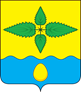 ОМСКИЙ  МУНИЦИПАЛЬНЫЙ  РАЙОН ОМСКОЙ  ОБЛАСТИАдминистрация Иртышского сельского поселенияПОСТАНОВЛЕНИЕ__________________     №  ______Об отмене административного регламента муниципальной услуги «Осуществление регистрации (снятии) по месту жительства (пребывания) граждан»На основании ст. 5 Федерального закона от 25.12.2008 № 281-ФЗ (ред. от 29.12.2014) "О внесении изменений в отдельные законодательные акты Российской Федерации", п. 3 Постановления Правительства РФ от 15.08.2014 № 809 (ред. от 05.03.2015) "О внесении изменений в постановление Правительства Российской Федерации от 17 июля 1995 г. № 713", в соответствии с Уставом Иртышского сельского поселения Омского муниципального района,ПОСТАНОВЛЯЮ: Признать утратившим силу административный регламент Администрации Иртышского сельского поселения Омского района по предоставлению муниципальной услуги «Осуществление регистрации (снятии) по месту жительства (пребывания) граждан».3. Контроль за исполнением настоящего постановления оставляю за собой. Глава сельского поселения                                                             И.В.Барабанов